Co się kryje w święcące?„Co włożysz do koszyka? Rodzic przygotowuje dla dziecka koszyk obok niego kładzie obrazki bądź w miarę możliwości produkty, które powinny znaleźć się w koszyku wielkanocnym oraz trzy obrazki bądź produkty, które nie wkładamy do koszyka.Pod obrazkami/produktami należy umieścić wyraz dziecko w miarę możliwości odczytuje wyraz, dzieli go na sylaby.BARANEK                                                                             CHLEB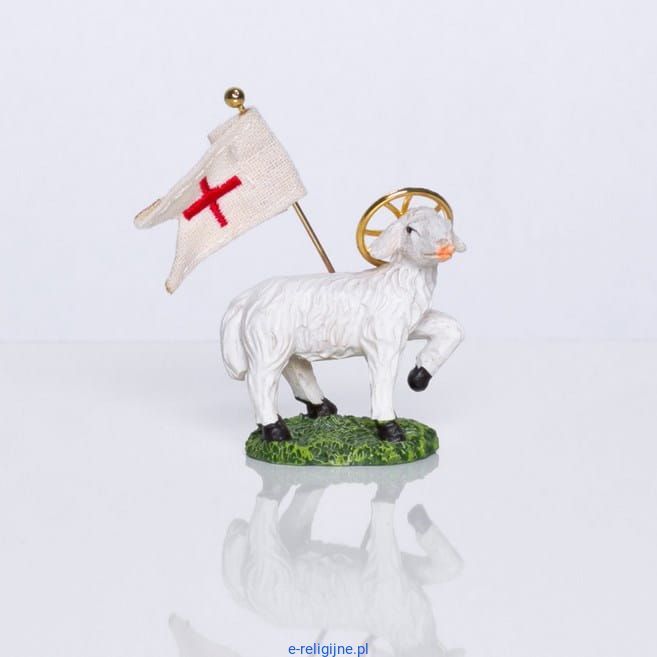 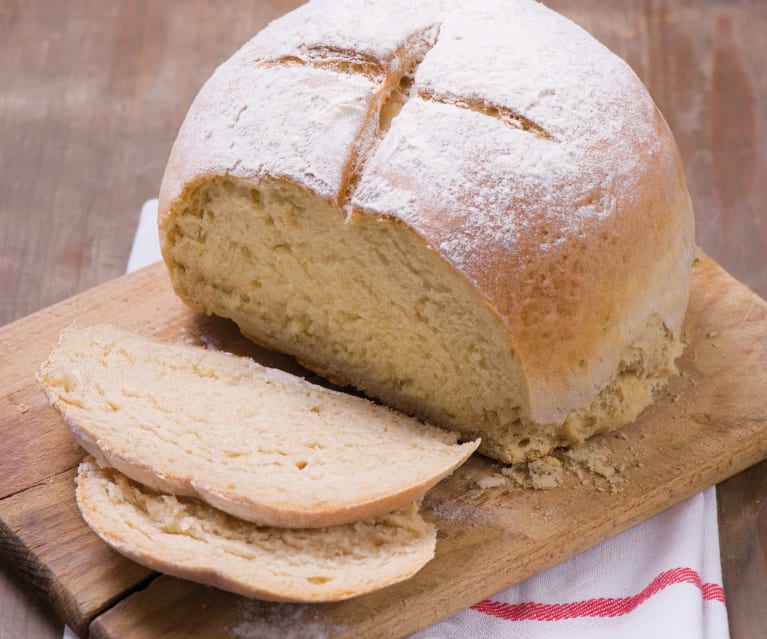 PISANKA                                                           KIEŁBASA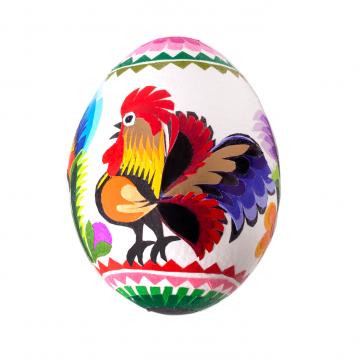 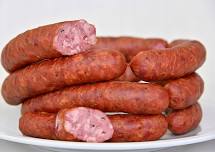 SÓL PIEPRZ                                                   CIASTO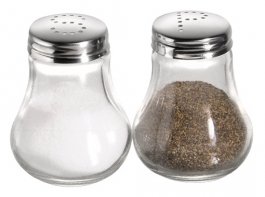 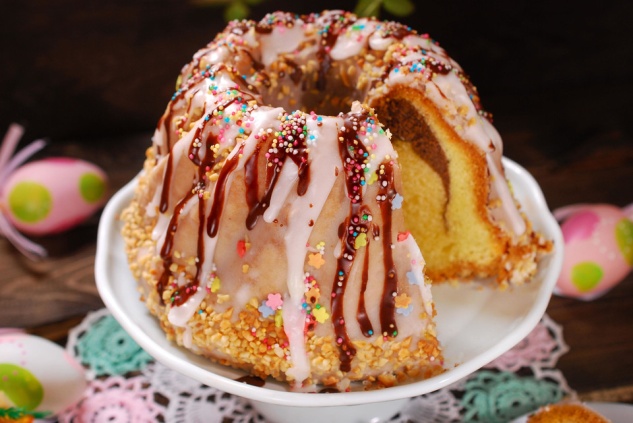 SER                                                                     PALMA WIELKANOCNA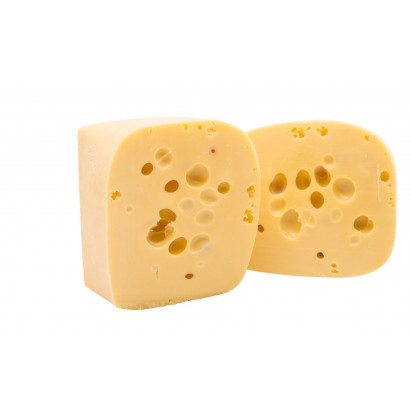 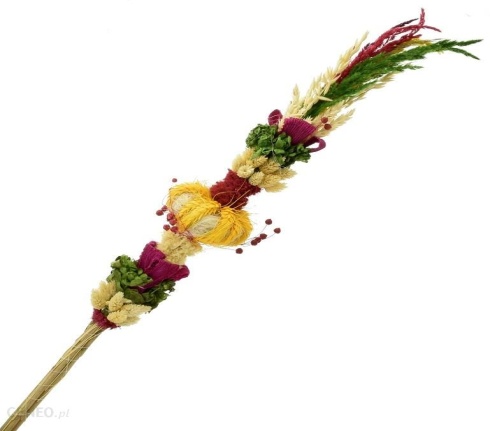 MIŚ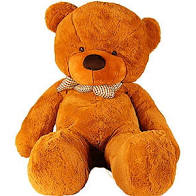 Rodzic czyta dziecku o znaczeniu poszczególnych potraw, które znajdują się w koszykuChleb – symbolizuje ciało Pana Jezusa, a także dobrobytJajko – to symbol życia i zwycięstwa nad śmiercią, podzielenie się jajkiem miało umacniać więzi rodzinneKiełbasa – miała zapewnić płodność i zdrowieSól – to symbol oczyszczenia, miała chronić przed złemCiasto (babka) – symbolizuje umiejętności i doskonałość,,Liczymy pisanki” –Rodzic przygotowuje szablony 8 pisanek oraz koszyk. Dzieci rozwiązują treść zadań.
a). Ola do koszyka włożyła 3 pisanki. Zosia dołożyła jeszcze 2. Ile pisanek jest w koszyku?
b). Kasia włożyła do koszyka 2 pisanki. Zosia włożyła 3 pisanki. Przyszedł Jaś i też włożył 3 pisanki. Ile pisanek jest w koszyku?

c). Mama pomalowała 3 pisanki. Tata pomalował 4 pisanki. Ich synek pomalował tylko 1 pisankę. Ile pisanek pomalowali razem.

d). W koszyku było 7 jajek do malowania pisanek. Przyszedł Krzyś i potłukł 3 jajka. Ile jajek pozostało do pomalowania?Blok zajęć o emocjach – zadowolenie niezadowolenie – Rodzic rozmawia z dzieckiem, zadaje mu pytania:- Co to znaczy czuć zadowolenie?- W jakich sytuacjach można być zadowolonym?- Co to znaczy być niezadowolonym?- W jakich sytuacjach można się tak czuć?- Jakie są te uczucia – przyjemne czy nieprzyjemne?- Który z tych uczuć towarzyszy wam podczas oczekiwania na Wielkanoc?- Dlaczego się tak czujecie?Układanie historyjki obrazkowej, zadaniem dziecka jest ułożenie historyjki obrazkowej, następnie opowiedzenie jej i określenie jak czuli się bohaterowie – czy czuli zadowolenie czy czuli niezadowolenie?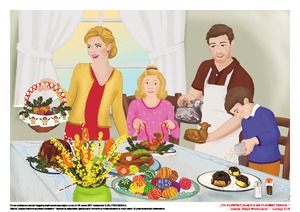 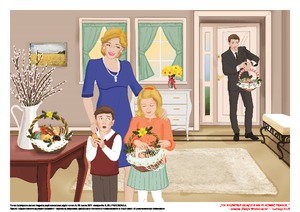 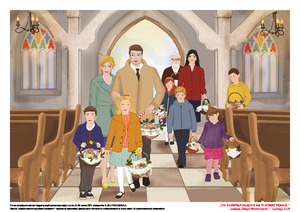 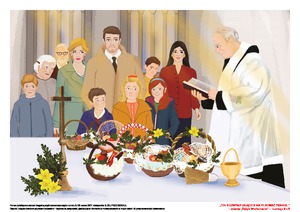 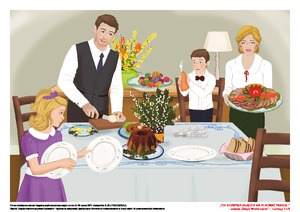 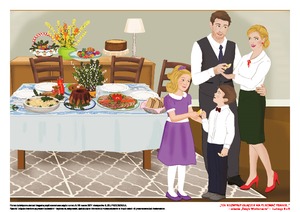 Karta Pracy 3.35Nauczycielki grup:Marta Zakrzewska, Ewa Gajewska 